ОБЩИЕ СВЕДЕНИЯ Учебная дисциплина «Технология объемного формования меховых изделий» изучается в пятом семестре.Курсовая работа/Курсовой проект – не предусмотрен(а)Форма промежуточной аттестации: экзамен Место учебной дисциплины в структуре ОПОПУчебная дисциплина «Технология объемного формования меховых изделий» относится к формируемой участниками образовательных отношений.Основой для освоения дисциплины являются результаты обучения по предшествующим дисциплинам и практикам:Художественное моделирование и конструирование одежды из меха;Материаловедение в производстве изделий из кожи и меха;Методы раскроя меха;Гигиена одеждыРезультаты обучения по учебной дисциплине, используются при изучении следующих дисциплин и прохождения практик:Учебная ознакомительная практика;Учебная практика. Технологическая (проектно-технологическая) практика;Проектирование меховой одежды в САПР;Конструкторско-технологическая подготовка производства меховых изделий;Методы представления конструкторско-технологической документации на меховое изделиеРезультаты освоения учебной дисциплины в дальнейшем будут использованы при прохождении учебной/производственной практики и выполнении выпускной квалификационной работы.ЦЕЛИ И ПЛАНИРУЕМЫЕ РЕЗУЛЬТАТЫ ОБУЧЕНИЯ ПО ДИСЦИПЛИНЕ Целями изучения дисциплины «Технология объемного формования меховых изделий» являются изучение способов проектирования сложных пространственных форм изделий из меха; рациональных вариантов решений конструкционно-отделочных материалов и деталей внешнего оформления, объемно-пространственного и графического проектирования, детализации форм изделийформирование навыков использования новых информационных технологий для процесса проектирования меховых изделий сложных пространственных форм;формирование навыков научно-теоретического подхода к решению задач профессиональной направленности и практического их использования в дальнейшей профессиональной деятельности;формирование у обучающихся компетенций, установленных образовательной программой в соответствии с ФГОС ВО по данной дисциплине; Результатом обучения по учебной дисциплине является овладение обучающимися знаниями, умениями, навыками и опытом деятельности, характеризующими процесс формирования компетенций и обеспечивающими достижение планируемых результатов освоения учебной дисциплины.Формируемые компетенции, индикаторы достижения компетенций, соотнесённые с планируемыми результатами обучения по дисциплине:СТРУКТУРА И СОДЕРЖАНИЕ УЧЕБНОЙ ДИСЦИПЛИНЫОбщая трудоёмкость учебной дисциплины по учебному плану составляет:Структура учебной дисциплины для обучающихся по видам занятий (очная форма обучения)Структура учебной дисциплины для обучающихся по разделам и темам дисциплины: (очная форма обучения)Краткое содержание учебной дисциплиныОрганизация самостоятельной работы обучающихсяСамостоятельная работа студента – обязательная часть образовательного процесса, направленная на развитие готовности к профессиональному и личностному самообразованию, на проектирование дальнейшего образовательного маршрута и профессиональной карьеры.Самостоятельная работа обучающихся по дисциплине организована как совокупность аудиторных и внеаудиторных занятий и работ, обеспечивающих успешное освоение дисциплины. Аудиторная самостоятельная работа обучающихся по дисциплине выполняется на учебных занятиях под руководством преподавателя и по его заданию. Аудиторная самостоятельная работа обучающихся входит в общий объем времени, отведенного учебным планом на аудиторную работу, и регламентируется расписанием учебных занятий. Внеаудиторная самостоятельная работа обучающихся – планируемая учебная, научно-исследовательская, практическая работа обучающихся, выполняемая во внеаудиторное время по заданию и при методическом руководстве преподавателя, но без его непосредственного участия, расписанием учебных занятий не регламентируется.Внеаудиторная самостоятельная работа обучающихся включает в себя:подготовку к лекциям, лабораторным занятиям, экзаменам;изучение учебных пособий;самостоятельное изучение разделов/тем, невыносимых на лекции;проведение исследовательских работ;изучение теоретического и практического материала по рекомендованным источникам;подготовка к выполнению лабораторных работ и отчетов по ним;выполнение домашних заданий;подготовка докладов, эссе;подготовка к контрольной работе;выполнение индивидуальных расчетно-графических заданий и макетных работ;подготовка к промежуточной аттестации в течение семестра;создание наглядных пособий по изучаемым темам.Самостоятельная работа обучающихся с участием преподавателя в форме иной контактной работы предусматривает групповую и (или) индивидуальную работу с обучающимися и включает в себя:проведение индивидуальных и групповых консультаций по отдельным темам/разделам дисциплины;проведение консультаций перед экзаменом по необходимости;консультации по организации самостоятельного изучения отдельных разделов/тем, Перечень разделов/тем, полностью или частично отнесенных на самостоятельное изучение с последующим контролем:Применение электронного обучения, дистанционных образовательных технологийРеализация программы учебной дисциплины с применением электронного обучения и дистанционных образовательных технологий регламентируется действующими локальными актами университета.В электронную образовательную среду перенесены отдельные виды учебной деятельности:ЭОР обеспечивают в соответствии с программой дисциплины: организацию самостоятельной работы обучающегося, включая контроль знаний обучающегося (самоконтроль, текущий контроль знаний и промежуточную аттестацию), методическое сопровождение и дополнительную информационную поддержку электронного обучения (дополнительные учебные и информационно-справочные материалы). Текущая и промежуточная аттестации по онлайн-курсу проводятся в соответствии с графиком учебного процесса и расписанием.Педагогический сценарий онлайн-курса прилагается.РЕЗУЛЬТАТЫ ОБУЧЕНИЯ ПО ДИСЦИПЛИНЕ, КРИТЕРИИ ОЦЕНКИ УРОВНЯ СФОРМИРОВАННОСТИ КОМПЕТЕНЦИЙ, СИСТЕМА И ШКАЛА ОЦЕНИВАНИЯСоотнесение планируемых результатов обучения с уровнями сформированности компетенции(й).ОЦЕНОЧНЫЕ СРЕДСТВА ДЛЯ ТЕКУЩЕГО КОНТРОЛЯ УСПЕВАЕМОСТИ И ПРОМЕЖУТОЧНОЙ АТТЕСТАЦИИ, ВКЛЮЧАЯ САМОСТОЯТЕЛЬНУЮ РАБОТУ ОБУЧАЮЩИХСЯПри проведении контроля самостоятельной работы обучающихся, текущего контроля и промежуточной аттестации по учебной дисциплине «Проектирования формозадающих поверхностей» проверяется уровень сформированности у обучающихся компетенций и запланированных результатов обучения по дисциплине, указанных в разделе 2 настоящей программы.Формы текущего контроля успеваемости, примеры типовых заданий: Критерии, шкалы оценивания текущего контроля успеваемости:Промежуточная аттестация:Критерии, шкалы оценивания промежуточной аттестации учебной дисциплины:Система оценивания результатов текущего контроля и промежуточной аттестации.Оценка по дисциплине выставляется обучающемуся с учётом результатов текущей и промежуточной аттестации.Полученный совокупный результат конвертируется в пятибалльную систему оценок в соответствии с таблицей:ОБРАЗОВАТЕЛЬНЫЕ ТЕХНОЛОГИИРеализация программы предусматривает использование в процессе обучения следующих образовательных технологий:проблемная лекция;проектная деятельность;проведение интерактивных лекций;групповых дискуссий;ролевых игр;тренингов;анализ ситуаций и имитационных моделей;преподавание дисциплин (модулей) в форме курсов, составленных на основе результатов научных исследований, в том числе с учётом региональных особенностей профессиональной деятельности выпускников и потребностей работодателей;поиск и обработка информации с использованием сети Интернет;дистанционные образовательные технологии;применение электронного обучения;просмотр учебных фильмов с их последующим анализом;использование на лекционных занятиях видеоматериалов и наглядных пособий;самостоятельная работа в системе компьютерного тестирования;ПРАКТИЧЕСКАЯ ПОДГОТОВКАПрактическая подготовка в рамках учебной дисциплины реализуется при проведении лабораторных работ и иных аналогичных видов учебной деятельности, предусматривающих участие обучающихся в выполнении отдельных элементов работ, связанных с будущей профессиональной деятельностью. Проводятся отдельные занятия лекционного типа, которые предусматривают передачу учебной информации обучающимся, которая необходима для последующего выполнения практической работыОРГАНИЗАЦИЯ ОБРАЗОВАТЕЛЬНОГО ПРОЦЕССА ДЛЯ ЛИЦ С ОГРАНИЧЕННЫМИ ВОЗМОЖНОСТЯМИ ЗДОРОВЬЯПри обучении лиц с ограниченными возможностями здоровья и инвалидов используются подходы, способствующие созданию безбарьерной образовательной среды: технологии дифференциации и индивидуального обучения, применение соответствующих методик по работе с инвалидами, использование средств дистанционного общения, проведение дополнительных индивидуальных консультаций по изучаемым теоретическим вопросам и практическим занятиям, оказание помощи при подготовке к промежуточной аттестации.При необходимости рабочая программа дисциплины может быть адаптирована для обеспечения образовательного процесса лицам с ограниченными возможностями здоровья, в том числе для дистанционного обучения.Учебные и контрольно-измерительные материалы представляются в формах, доступных для изучения студентами с особыми образовательными потребностями с учетом нозологических групп инвалидов:Для подготовки к ответу на практическом занятии, студентам с ограниченными возможностями здоровья среднее время увеличивается по сравнению со средним временем подготовки обычного студента.Для студентов с инвалидностью или с ограниченными возможностями здоровья форма проведения текущей и промежуточной аттестации устанавливается с учетом индивидуальных психофизических особенностей (устно, письменно на бумаге, письменно на компьютере, в форме тестирования и т.п.). Промежуточная аттестация по дисциплине может проводиться в несколько этапов в форме рубежного контроля по завершению изучения отдельных тем дисциплины. При необходимости студенту предоставляется дополнительное время для подготовки ответа на зачете или экзамене.Для осуществления процедур текущего контроля успеваемости и промежуточной аттестации обучающихся создаются, при необходимости, фонды оценочных средств, адаптированные для лиц с ограниченными возможностями здоровья и позволяющие оценить достижение ими запланированных в основной образовательной программе результатов обучения и уровень сформированности всех компетенций, заявленных в образовательной программе.МАТЕРИАЛЬНО-ТЕХНИЧЕСКОЕ ОБЕСПЕЧЕНИЕ ДИСЦИПЛИНЫ Материально-техническое обеспечение дисциплины при обучении с использованием традиционных технологий обучения.Материально-техническое обеспечение учебной дисциплины при обучении с использованием электронного обучения и дистанционных образовательных технологий.Технологическое обеспечение реализации программы осуществляется с использованием элементов электронной информационно-образовательной среды университета.УЧЕБНО-МЕТОДИЧЕСКОЕ И ИНФОРМАЦИОННОЕ ОБЕСПЕЧЕНИЕ УЧЕБНОЙ ДИСЦИПЛИНЫИНФОРМАЦИОННОЕ ОБЕСПЕЧЕНИЕ УЧЕБНОГО ПРОЦЕССАРесурсы электронной библиотеки, информационно-справочные системы и профессиональные базы данных:Перечень программного обеспечения ЛИСТ УЧЕТА ОБНОВЛЕНИЙ РАБОЧЕЙ ПРОГРАММЫ УЧЕБНОЙ ДИСЦИПЛИНЫВ рабочую программу учебной дисциплины внесены изменения/обновления и утверждены на заседании кафедры:Министерство науки и высшего образования Российской ФедерацииМинистерство науки и высшего образования Российской ФедерацииФедеральное государственное бюджетное образовательное учреждениеФедеральное государственное бюджетное образовательное учреждениевысшего образованиявысшего образования«Российский государственный университет им. А.Н. Косыгина«Российский государственный университет им. А.Н. Косыгина(Технологии. Дизайн. Искусство)»(Технологии. Дизайн. Искусство)»Институт Технологический институт легкой промышленностиКафедра Художественного моделирования, конструирования и технологии швейных изделийРАБОЧАЯ ПРОГРАММАУЧЕБНОЙ ДИСЦИПЛИНЫРАБОЧАЯ ПРОГРАММАУЧЕБНОЙ ДИСЦИПЛИНЫРАБОЧАЯ ПРОГРАММАУЧЕБНОЙ ДИСЦИПЛИНЫТехнология объемного формования меховых изделийТехнология объемного формования меховых изделийТехнология объемного формования меховых изделийУровень образования бакалавриатбакалавриатНаправление подготовки29.03.04Технология художественной обработки и проектирование меховых изделийНаправленность (профиль)Технология художественной обработки и проектирование меховых изделийТехнология художественной обработки и проектирование меховых изделийСрок освоения образовательной программы по очной форме обучения4 года4 годаФорма обученияочнаяочнаяРабочая программа учебной дисциплины «Технология объемного формования меховых изделий» основной профессиональной образовательной программы высшего образования, рассмотрена и одобрена на заседании кафедры, протокол № 000 от 01.01.0001 г.Рабочая программа учебной дисциплины «Технология объемного формования меховых изделий» основной профессиональной образовательной программы высшего образования, рассмотрена и одобрена на заседании кафедры, протокол № 000 от 01.01.0001 г.Рабочая программа учебной дисциплины «Технология объемного формования меховых изделий» основной профессиональной образовательной программы высшего образования, рассмотрена и одобрена на заседании кафедры, протокол № 000 от 01.01.0001 г.Рабочая программа учебной дисциплины «Технология объемного формования меховых изделий» основной профессиональной образовательной программы высшего образования, рассмотрена и одобрена на заседании кафедры, протокол № 000 от 01.01.0001 г.Разработчик рабочей программы: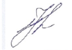 Разработчик рабочей программы:Разработчик рабочей программы:Разработчик рабочей программы:доцентМ.А. ГусеваМ.А. ГусеваЗаведующий кафедрой:2Заведующий кафедрой:2Г.П. ЗарецкаяКод и наименование компетенцииКод и наименование индикаторадостижения компетенцииПланируемые результаты обучения по дисциплине ПК-7Способен разработать методику и осуществить планирование проведения исследований в области дизайна и производства художественно-промышленной продукцииИД-ПК-7.3Поиск с использованием новых информационных технологий наиболее рациональных вариантов решений конструкционно-отделочных материалов и деталей внешнего оформления, объемно-пространственного и графического проектирования, детализации форм изделийАнализирует и применяет на практике известные и новые методики проведения исследований в области дизайна и производства художественно-промышленной продукции;Анализирует и применяет на практике известные и новые технологии получения объемных поверхностей меховых изделий сложных формПрименяет новые информационные технологии для поиска наиболее рациональных вариантов решений конструкционно-отделочных материалов и деталей внешнего оформления, объемно-пространственного и графического проектирования, детализации форм изделий;Демонстрирует способность проведения исследований в соответствии с утвержденной программой работы,Демонстрирует навыки проведения лабораторных испытаний, измерений, анализа, обобщения и других видов работ при исследовании эстетических и эргономических показателей продукции, математически обрабатыватьВыстраивает логические взаимосвязи между исходной информацией и результатами проектных работ,Критически и самостоятельно осуществляет анализ результатов научных исследований, оценивает полученную информацию; вырабатывает стратегию действий для решения проблемных ситуаций.ПК-8Способен проводить лабораторные испытания, измерения, анализ, обобщение и другие виды работ при исследовании эстетических и эргономических показателей продукции, математически обрабатыватьИД-ПК-8.3Анализ и обобщение результатов научных исследований, оценка полученной информацииАнализирует и применяет на практике известные и новые методики проведения исследований в области дизайна и производства художественно-промышленной продукции;Анализирует и применяет на практике известные и новые технологии получения объемных поверхностей меховых изделий сложных формПрименяет новые информационные технологии для поиска наиболее рациональных вариантов решений конструкционно-отделочных материалов и деталей внешнего оформления, объемно-пространственного и графического проектирования, детализации форм изделий;Демонстрирует способность проведения исследований в соответствии с утвержденной программой работы,Демонстрирует навыки проведения лабораторных испытаний, измерений, анализа, обобщения и других видов работ при исследовании эстетических и эргономических показателей продукции, математически обрабатыватьВыстраивает логические взаимосвязи между исходной информацией и результатами проектных работ,Критически и самостоятельно осуществляет анализ результатов научных исследований, оценивает полученную информацию; вырабатывает стратегию действий для решения проблемных ситуаций.ПК-8Способен проводить лабораторные испытания, измерения, анализ, обобщение и другие виды работ при исследовании эстетических и эргономических показателей продукции, математически обрабатыватьИД-ПК-8.4Участие в сборе и обработке материалов в процессе исследований в соответствии с утвержденной программой работыАнализирует и применяет на практике известные и новые методики проведения исследований в области дизайна и производства художественно-промышленной продукции;Анализирует и применяет на практике известные и новые технологии получения объемных поверхностей меховых изделий сложных формПрименяет новые информационные технологии для поиска наиболее рациональных вариантов решений конструкционно-отделочных материалов и деталей внешнего оформления, объемно-пространственного и графического проектирования, детализации форм изделий;Демонстрирует способность проведения исследований в соответствии с утвержденной программой работы,Демонстрирует навыки проведения лабораторных испытаний, измерений, анализа, обобщения и других видов работ при исследовании эстетических и эргономических показателей продукции, математически обрабатыватьВыстраивает логические взаимосвязи между исходной информацией и результатами проектных работ,Критически и самостоятельно осуществляет анализ результатов научных исследований, оценивает полученную информацию; вырабатывает стратегию действий для решения проблемных ситуаций.по очной форме обучения – 4з.е.144час.Структура и объем дисциплиныСтруктура и объем дисциплиныСтруктура и объем дисциплиныСтруктура и объем дисциплиныСтруктура и объем дисциплиныСтруктура и объем дисциплиныСтруктура и объем дисциплиныСтруктура и объем дисциплиныСтруктура и объем дисциплиныСтруктура и объем дисциплиныОбъем дисциплины по семестрамформа промежуточной аттестациивсего, часКонтактная аудиторная работа, часКонтактная аудиторная работа, часКонтактная аудиторная работа, часКонтактная аудиторная работа, часСамостоятельная работа обучающегося, часСамостоятельная работа обучающегося, часСамостоятельная работа обучающегося, часОбъем дисциплины по семестрамформа промежуточной аттестациивсего, часлекции, часпрактические занятия, часлабораторные занятия, часпрактическая подготовка, часкурсовая работа/курсовой проектсамостоятельная работа обучающегося, часпромежуточная аттестация, час5 семестрэкзамен14417344845Всего:14417344845Планируемые (контролируемые) результаты освоения: код(ы) формируемой(ых) компетенции(й) и индикаторов достижения компетенцийНаименование разделов, тем;форма(ы) промежуточной аттестацииВиды учебной работыВиды учебной работыВиды учебной работыВиды учебной работыСамостоятельная работа, часВиды и формы контрольных мероприятий, обеспечивающие по совокупности текущий контроль успеваемости;формы промежуточного контроля успеваемостиПланируемые (контролируемые) результаты освоения: код(ы) формируемой(ых) компетенции(й) и индикаторов достижения компетенцийНаименование разделов, тем;форма(ы) промежуточной аттестацииКонтактная работаКонтактная работаКонтактная работаКонтактная работаСамостоятельная работа, часВиды и формы контрольных мероприятий, обеспечивающие по совокупности текущий контроль успеваемости;формы промежуточного контроля успеваемостиПланируемые (контролируемые) результаты освоения: код(ы) формируемой(ых) компетенции(й) и индикаторов достижения компетенцийНаименование разделов, тем;форма(ы) промежуточной аттестацииЛекции, часПрактические занятия, часЛабораторные работы/ индивидуальные занятия, часПрактическая подготовка, часСамостоятельная работа, часВиды и формы контрольных мероприятий, обеспечивающие по совокупности текущий контроль успеваемости;формы промежуточного контроля успеваемостиПятый семестрПятый семестрПятый семестрПятый семестрПятый семестрПятый семестрПятый семестрПК-7: ИД-ПК-7.3ПК-8ИД-ПК-8.3ИД-ПК-8.4Раздел I. Особенности проектирования поверхностей меховой одежды с рукавами покроя реглан4812ПК-7: ИД-ПК-7.3ПК-8ИД-ПК-8.3ИД-ПК-8.4Тема 1.1 Характеристика покроя реглан. Методы разработки конструкций изделий с рукавами покроя реглан22Формы текущего контроля по разделу I:1. устный опрос, 2 проверка расчетно-графических и макетных работ3 самостоятельные проверочные работы 4. письменный отчет с результатами проектно-графических работ и ответами на контрольные вопросыПК-7: ИД-ПК-7.3ПК-8ИД-ПК-8.3ИД-ПК-8.4Тема 1.2 Особенности формообразования изделий покроя реглан отвесной и мягкой форм22Формы текущего контроля по разделу I:1. устный опрос, 2 проверка расчетно-графических и макетных работ3 самостоятельные проверочные работы 4. письменный отчет с результатами проектно-графических работ и ответами на контрольные вопросыПК-7: ИД-ПК-7.3ПК-8ИД-ПК-8.3ИД-ПК-8.4Лабораторная работа № 1.1 Разработка конструктивно-технологического решения меховой одежды с рукавами покроя реглан отвесной формы44Формы текущего контроля по разделу I:1. устный опрос, 2 проверка расчетно-графических и макетных работ3 самостоятельные проверочные работы 4. письменный отчет с результатами проектно-графических работ и ответами на контрольные вопросыПК-7: ИД-ПК-7.3ПК-8ИД-ПК-8.3ИД-ПК-8.4Лабораторная работа № 1.2 Разработка конструктивно-технологического решения меховой одежды с рукавами покроя реглан мягкой формы44Формы текущего контроля по разделу I:1. устный опрос, 2 проверка расчетно-графических и макетных работ3 самостоятельные проверочные работы 4. письменный отчет с результатами проектно-графических работ и ответами на контрольные вопросыПК-7: ИД-ПК-7.3ПК-8ИД-ПК-8.3ИД-ПК-8.4Раздел II. Особенности проектирования поверхностей меховой одежды с расположением волосяного покрова по внешней стороне41012Формы текущего контроля по разделу II:1. устный опрос, 2 проверка расчетно-графических и макетных работ3 самостоятельные проверочные работы 4. письменный отчет с результатами проектно-графических работ и ответами на контрольные вопросы5 подготовка докладов, эссе по исследовательской работе6 Реферат на тему «Влияние вида меха и его свойств на конструктивно-технологические особенности формообразования поверхностей меховой одежды с расположением волосяного покрова по внешней стороне»ПК-7: ИД-ПК-7.3ПК-8ИД-ПК-8.3ИД-ПК-8.4Тема 2.1 Влияние свойств меха (по видам) на параметры формообразования в одежде22Формы текущего контроля по разделу II:1. устный опрос, 2 проверка расчетно-графических и макетных работ3 самостоятельные проверочные работы 4. письменный отчет с результатами проектно-графических работ и ответами на контрольные вопросы5 подготовка докладов, эссе по исследовательской работе6 Реферат на тему «Влияние вида меха и его свойств на конструктивно-технологические особенности формообразования поверхностей меховой одежды с расположением волосяного покрова по внешней стороне»ПК-7: ИД-ПК-7.3ПК-8ИД-ПК-8.3ИД-ПК-8.4Тема 2.2. Конструктивно-технологические особенности формообразования поверхностей меховой одежды с расположением волосяного покрова по внешней стороне4Формы текущего контроля по разделу II:1. устный опрос, 2 проверка расчетно-графических и макетных работ3 самостоятельные проверочные работы 4. письменный отчет с результатами проектно-графических работ и ответами на контрольные вопросы5 подготовка докладов, эссе по исследовательской работе6 Реферат на тему «Влияние вида меха и его свойств на конструктивно-технологические особенности формообразования поверхностей меховой одежды с расположением волосяного покрова по внешней стороне»ПК-7: ИД-ПК-7.3ПК-8ИД-ПК-8.3ИД-ПК-8.4Лабораторная работа № 2.1 Разработка конструктивно-технологического решения формообразования поверхностей меховой одежды с расположением волосяного покрова по внешней стороне1010Формы текущего контроля по разделу II:1. устный опрос, 2 проверка расчетно-графических и макетных работ3 самостоятельные проверочные работы 4. письменный отчет с результатами проектно-графических работ и ответами на контрольные вопросы5 подготовка докладов, эссе по исследовательской работе6 Реферат на тему «Влияние вида меха и его свойств на конструктивно-технологические особенности формообразования поверхностей меховой одежды с расположением волосяного покрова по внешней стороне»ПК-7: ИД-ПК-7.3ПК-8ИД-ПК-8.3ИД-ПК-8.4Раздел III. Методы получения разверток поверхностей одежды сложных форм4810Формы текущего контроля по разделу III:1. устный опрос, 2 проверка расчетно-графических и макетных работ3 самостоятельные проверочные работы 4. письменный отчет с результатами проектно-графических работ и ответами на контрольные вопросыПК-7: ИД-ПК-7.3ПК-8ИД-ПК-8.3ИД-ПК-8.4Тема 3.1 Методы получения разверток поверхностей одежды сложных форм22Формы текущего контроля по разделу III:1. устный опрос, 2 проверка расчетно-графических и макетных работ3 самостоятельные проверочные работы 4. письменный отчет с результатами проектно-графических работ и ответами на контрольные вопросыПК-7: ИД-ПК-7.3ПК-8ИД-ПК-8.3ИД-ПК-8.4Тема 3.2 Характеристика метода вспомогательных линий развертывания (ЛР) для воспроизведения конструкции по образцам изделий2Формы текущего контроля по разделу III:1. устный опрос, 2 проверка расчетно-графических и макетных работ3 самостоятельные проверочные работы 4. письменный отчет с результатами проектно-графических работ и ответами на контрольные вопросыПК-7: ИД-ПК-7.3ПК-8ИД-ПК-8.3ИД-ПК-8.4Лабораторная работа № 3.1 Конструирование разверток деталей одежды с использованием метода линий развертывания 88Формы текущего контроля по разделу III:1. устный опрос, 2 проверка расчетно-графических и макетных работ3 самостоятельные проверочные работы 4. письменный отчет с результатами проектно-графических работ и ответами на контрольные вопросыПК-7: ИД-ПК-7.3ПК-8ИД-ПК-8.3ИД-ПК-8.4Раздел IV. Головные уборы как формозадающие поверхности5814Формы текущего контроля по разделу IV:1. устный опрос, 2 проверка расчетно-графических и макетных работ3 самостоятельные проверочные работы 4. письменный отчет с результатами проектно-графических работ и ответами на контрольные вопросы5 Итоговая контрольная работаПК-7: ИД-ПК-7.3ПК-8ИД-ПК-8.3ИД-ПК-8.4Тема 4.1 Характеристика ассортимента головных уборов и средств их формообразования2Формы текущего контроля по разделу IV:1. устный опрос, 2 проверка расчетно-графических и макетных работ3 самостоятельные проверочные работы 4. письменный отчет с результатами проектно-графических работ и ответами на контрольные вопросы5 Итоговая контрольная работаПК-7: ИД-ПК-7.3ПК-8ИД-ПК-8.3ИД-ПК-8.4Тема 4.2Классификатор деталей кроя для модели головного убора 24Формы текущего контроля по разделу IV:1. устный опрос, 2 проверка расчетно-графических и макетных работ3 самостоятельные проверочные работы 4. письменный отчет с результатами проектно-графических работ и ответами на контрольные вопросы5 Итоговая контрольная работаПК-7: ИД-ПК-7.3ПК-8ИД-ПК-8.3ИД-ПК-8.4Тема 4.3Подведение итогов. Контрольная работа16Формы текущего контроля по разделу IV:1. устный опрос, 2 проверка расчетно-графических и макетных работ3 самостоятельные проверочные работы 4. письменный отчет с результатами проектно-графических работ и ответами на контрольные вопросы5 Итоговая контрольная работаПК-7: ИД-ПК-7.3ПК-8ИД-ПК-8.3ИД-ПК-8.4Лабораторная работа № 4.1 Головные уборы как формозадающие поверхности84Формы текущего контроля по разделу IV:1. устный опрос, 2 проверка расчетно-графических и макетных работ3 самостоятельные проверочные работы 4. письменный отчет с результатами проектно-графических работ и ответами на контрольные вопросы5 Итоговая контрольная работаЭкзамен45экзаменИТОГО за пятый семестр173448ИТОГО за весь период173448+45№ ппНаименование раздела и темы дисциплиныСодержание раздела (темы)Раздел IОсобенности проектирования поверхностей меховой одежды с рукавами покроя регланОсобенности проектирования поверхностей меховой одежды с рукавами покроя регланТема 1.1Характеристика покроя реглан. Методы разработки конструкций изделий с рукавами покроя реглан.Характеристика покроя реглан. Конфигурации пройм-регланМетоды разработки конструкций изделий с рукавами покроя реглан.Сущность аналитического методаГрафический метод (пристраивания).Подготовка шаблона рукава.Изменение передне-заднего баланса и объема изделияРегулирование величины зазора между плечевыми точками спинки и переда и вершиной окатаТема 1.2Особенности формообразования изделий покроя реглан отвесной и мягкой формПроектирование конструктивно-технологических решений меховой одежды с рукавами покроя реглан отвесной формыПроектирование конструктивно-технологических решений меховой одежды с рукавами покроя реглан мягкой формы.Раздел IIОсобенности проектирования поверхностей меховой одежды с расположением волосяного покрова по внешней сторонеОсобенности проектирования поверхностей меховой одежды с расположением волосяного покрова по внешней сторонеТема 2.1Влияние свойств меха (по видам) на параметры формообразования в одеждеХарактеристика современной меховой моды.Характеристика процесса проектирования меховой одежды.Инновации в отделке поверхности пушно-меховых полуфабрикатов.Ассортимент пушно-меховых полуфабрикатов.Тема 2.2Конструктивно-технологические особенности формообразования поверхностей меховой одежды с расположением волосяного покрова по внешней сторонеОсобенности проектирования промышленных коллекций меховой одеждыАссортиментные коллекции на одной конструктивной основеВлияние вида меха и способов раскроя на формообразование в меховой одежде.Обзор рекомендаций по конструированию меховой одежды с расположением волосяного покрова по внешней стороне.Раздел IIIМетоды получения разверток поверхностей одежды сложных формМетоды получения разверток поверхностей одежды сложных формТема 3.1 Методы получения разверток поверхностей одежды сложных формПонятия развертываемые и неразвертываемые поверхности.Оболочка одежды как неразвертываемая поверхность.Способы формообразования в меховой одежде.Тема 3.2 Характеристика метода вспомогательных линий развертывания (ЛР) для воспроизведения конструкции по образцам изделийМетоды получения разверток по способу задания формы.Характеристика метода вспомогательных линий развертывания (ЛР) для воспроизведения конструкции по образцам изделий.Исходные и вспомогательные линии развертывания.Технологическая деформация по срезамРаздел IVГоловные уборы как формозадающие поверхностиГоловные уборы как формозадающие поверхностиТема 4.1 Характеристика ассортимента головных уборов и средств их формообразованияХарактеристика ассортимента головных уборов и средств их формообразования.Классификация типовых деталей кроя головных уборов Классификация по способу изготовления, конструктивным и технологическим признакамКлассификация головных уборов с ясно и неясно выраженной конструкциейТема 4.2Классификатор деталей кроя для модели головного убораИсходная информация для художественно – конструкторского проектирования модели головного убора Конструктивные признаки формы и деталей головных уборов.Конфигурации деталей кроя головного убораХарактеристики признаков моделей головных уборов, формирующих принадлежность к группам ассортиментного рядаХарактеристики признаков моделей головных уборов, классифицированных по способу формообразованияТема 4.3Подведение итогов. Итоговая контрольная работаэкзамен№ ппНаименование раздела /темы дисциплины, выносимые на самостоятельное изучениеЗадания для самостоятельной работыВиды и формы контрольных мероприятий(учитываются при проведении текущего контроля)Трудоемкость, часРаздел IОсобенности проектирования поверхностей меховой одежды с рукавами покроя регланОсобенности проектирования поверхностей меховой одежды с рукавами покроя регланОсобенности проектирования поверхностей меховой одежды с рукавами покроя регланОсобенности проектирования поверхностей меховой одежды с рукавами покроя регланТема 1.2Особенности формообразования изделий покроя реглан отвесной и мягкой формПодготовить макеты изделий покроя реглан отвесной и мягкой формОпрос устное собеседование по результатам выполненной работы8Раздел IIОсобенности проектирования поверхностей меховой одежды с расположением волосяного покрова по внешней сторонеОсобенности проектирования поверхностей меховой одежды с расположением волосяного покрова по внешней сторонеОсобенности проектирования поверхностей меховой одежды с расположением волосяного покрова по внешней сторонеОсобенности проектирования поверхностей меховой одежды с расположением волосяного покрова по внешней сторонеТема 2.1Влияние свойств меха (по видам) на параметры формообразования в одеждеПодготовка реферата на тему «Влияние вида меха и его свойств на конструктивно-технологические особенности формообразования поверхностей меховой одежды с расположением волосяного покрова по внешней стороне»подготовка докладов, эссе по исследовательской работе2Тема 2.2. Конструктивно-технологические особенности формообразования поверхностей меховой одежды с расположением волосяного покрова по внешней сторонеПодготовка исходной информации для проектирования модельных конструкций поверхностей меховой одежды с расположением волосяного покрова по внешней стороне. Конструктивно-технологический анализ моделей меховой одежды промышленных коллекцийОпрос, устное собеседование по результатам выполненной работы8Тема 2.2. Конструктивно-технологические особенности формообразования поверхностей меховой одежды с расположением волосяного покрова по внешней сторонеПодготовка макета проектируемой модели меховой одежды с расположением волосяного покрова по внешней стороне Опрос, устное собеседование по результатам выполненной работы2Раздел IIIМетоды получения разверток поверхностей одежды сложных формМетоды получения разверток поверхностей одежды сложных формМетоды получения разверток поверхностей одежды сложных формМетоды получения разверток поверхностей одежды сложных формТема 3.1Методы получения разверток поверхностей одежды сложных формПодбор матрицы моделей меховой одежды сложной пространственной конфигурацииОпрос, устное собеседование по результатам выполненной работы2Тема 3.2 Характеристика метода вспомогательных линий развертывания (ЛР) для воспроизведения конструкции по образцам изделийПодготовка графических материалов и макетов исследуемой модели меховой одеждыОпрос, устное собеседование по результатам выполненной работы, проверка проектно-графических работ и ответами на контрольные вопросы8Раздел IVГоловные уборы как формозадающие поверхностиГоловные уборы как формозадающие поверхностиГоловные уборы как формозадающие поверхностиГоловные уборы как формозадающие поверхностиТема 4.2Классификатор деталей кроя для модели головного убораРазработать классификатор кроя для модели головного убораОпрос, устное собеседование по результатам выполненной работы, проверка проектно-графических работ и ответами на контрольные вопросы4Тема 4.2Классификатор деталей кроя для модели головного убораРазработать пространственную форму головного убора муляжным способом Получить детали разверткиОпрос, устное собеседование по результатам выполненной работы, проверка проектно-графических работ и ответами на контрольные вопросы4Тема 4.3Подведение итогов. Контрольная работаПодготовиться к контрольной работеИтоговая контрольная работа6использованиеЭО и ДОТиспользование ЭО и ДОТобъем, часвключение в учебный процесссмешанное обучениелекции17в соответствии с расписанием учебных занятий все лабораторные и контрольные работы имеются на портале в электронном виде на случай ограничений, связанных с пандемией, а так же для обеспечения работы студентов с ограниченными возможностямисмешанное обучениеКонтрольные работы и тестыв соответствии с расписанием учебных занятий все лабораторные и контрольные работы имеются на портале в электронном виде на случай ограничений, связанных с пандемией, а так же для обеспечения работы студентов с ограниченными возможностямисмешанное обучениелабораторные занятия34в соответствии с расписанием учебных занятий все лабораторные и контрольные работы имеются на портале в электронном виде на случай ограничений, связанных с пандемией, а так же для обеспечения работы студентов с ограниченными возможностямиУровни сформированности компетенции(-й)Итоговое количество балловв 100-балльной системепо результатам текущей и промежуточной аттестацииОценка в пятибалльной системепо результатам текущей и промежуточной аттестацииПоказатели уровня сформированности Показатели уровня сформированности Показатели уровня сформированности Уровни сформированности компетенции(-й)Итоговое количество балловв 100-балльной системепо результатам текущей и промежуточной аттестацииОценка в пятибалльной системепо результатам текущей и промежуточной аттестацииуниверсальной(-ых) компетенции(-й)общепрофессиональной(-ых) компетенцийпрофессиональной(-ых)компетенции(-й)Уровни сформированности компетенции(-й)Итоговое количество балловв 100-балльной системепо результатам текущей и промежуточной аттестацииОценка в пятибалльной системепо результатам текущей и промежуточной аттестацииПК-7: ИД-ПК-7.3ПК-8ИД-ПК-8.3ИД-ПК-8.4высокий85 – 100отлично/зачтено (отлично)/зачтеноОбучающийся:исчерпывающе и логически стройно излагает учебный материал, умеет связывать теорию с практикой, справляется с решением задач профессиональной направленности высокого уровня сложности, правильно обосновывает принятые решения;показывает творческие способности в понимании, изложении и практическом использовании известных методик проектирования;дополняет теоретическую информацию сведениями исследовательского характера;способен провести целостный анализ исходной информации, выбрать оптимальные решения формообразования поверхности меховой одежды;свободно ориентируется в учебной и профессиональной литературе;дает развернутые, исчерпывающие, профессионально грамотные ответы на вопросы, в том числе, дополнительные.повышенный65 – 84хорошо/зачтено (хорошо)/зачтеноОбучающийся:достаточно подробно, грамотно и по существу излагает изученный теоретический материал, приводит и раскрывает в тезисной форме основные понятия;анализирует процесс формообразования одежды в динамике художественного и конструктивно-технологического процесса, с незначительными пробелами;способен провести анализ исходных данных и выбранного метода формообразования, или его части с опорой на базовые знания;допускает единичные негрубые ошибки;достаточно хорошо ориентируется в учебной и профессиональной литературе;ответ отражает знание теоретического и практического материала, не допуская существенных неточностей.базовый41 – 64удовлетворительно/зачтено (удовлетворительно)/зачтеноОбучающийся:демонстрирует теоретические знания основного учебного материала дисциплины в объеме, необходимом для дальнейшего освоения ОПОП;с неточностями излагает принятые на отечественных и зарубежных предприятиях особенности формообразования меховых изделий;анализируя исходные данные и выбранный метод проектирования, с затруднениями прослеживает логику формообразования меховой одежды, опираясь на представления, сформированные внутренне;демонстрирует фрагментарные знания основной учебной литературы по дисциплине;ответ отражает знания на базовом уровне теоретического и практического материала в объеме, необходимом для дальнейшей учебы и предстоящей работы по профилю обучения.низкий0 – 40неудовлетворительно/не зачтеноОбучающийся:демонстрирует фрагментарные знания теоретического и практического материал, допускает грубые ошибки при его изложении на занятиях и в ходе промежуточной аттестации;испытывает серьёзные затруднения в применении теоретических положений при решении практических задач профессиональной направленности стандартного уровня сложности, не владеет необходимыми для этого навыками и приёмами;не способен проанализировать процесс формообразования меховой одежды, путается в особенностях проектирования и технологии;не владеет знаниями об организации художественного и конструктивно-технологического процесса, что затрудняет формирования нового модного образа мехового изделия;выполняет задания только по образцу и под руководством преподавателя;ответ отражает отсутствие знаний на базовом уровне теоретического и практического материала в объеме, необходимом для дальнейшей учебы.Обучающийся:демонстрирует фрагментарные знания теоретического и практического материал, допускает грубые ошибки при его изложении на занятиях и в ходе промежуточной аттестации;испытывает серьёзные затруднения в применении теоретических положений при решении практических задач профессиональной направленности стандартного уровня сложности, не владеет необходимыми для этого навыками и приёмами;не способен проанализировать процесс формообразования меховой одежды, путается в особенностях проектирования и технологии;не владеет знаниями об организации художественного и конструктивно-технологического процесса, что затрудняет формирования нового модного образа мехового изделия;выполняет задания только по образцу и под руководством преподавателя;ответ отражает отсутствие знаний на базовом уровне теоретического и практического материала в объеме, необходимом для дальнейшей учебы.Обучающийся:демонстрирует фрагментарные знания теоретического и практического материал, допускает грубые ошибки при его изложении на занятиях и в ходе промежуточной аттестации;испытывает серьёзные затруднения в применении теоретических положений при решении практических задач профессиональной направленности стандартного уровня сложности, не владеет необходимыми для этого навыками и приёмами;не способен проанализировать процесс формообразования меховой одежды, путается в особенностях проектирования и технологии;не владеет знаниями об организации художественного и конструктивно-технологического процесса, что затрудняет формирования нового модного образа мехового изделия;выполняет задания только по образцу и под руководством преподавателя;ответ отражает отсутствие знаний на базовом уровне теоретического и практического материала в объеме, необходимом для дальнейшей учебы.№ ппФормы текущего контроляПримеры типовых заданий1Реферат на тему «Влияние вида меха и его свойств на конструктивно-технологические особенности формообразования поверхностей меховой одежды с расположением волосяного покрова по внешней стороне»Примерные темы рефератовВлияние свойств меха норки на конструктивно-технологические особенности формообразования поверхностей меховой одежды с расположением волосяного покрова по внешней сторонеВлияние свойств меха бобра на конструктивно-технологические особенности формообразования поверхностей меховой одежды с расположением волосяного покрова по внешней сторонеВлияние свойств меха лисицы на конструктивно-технологические особенности формообразования поверхностей меховой одежды с расположением волосяного покрова по внешней сторонеВлияние свойств меха овчин на конструктивно-технологические особенности формообразования поверхностей меховой одежды с расположением волосяного покрова по внешней сторонеВлияние свойств меха песца на конструктивно-технологические особенности формообразования поверхностей меховой одежды с расположением волосяного покрова по внешней стороне2Опрос по теме: «Особенности проектирования поверхностей меховой одежды с рукавами покроя реглан»Перечень примерных вопросов:Характеристика покроя реглан. Конфигурации пройм-регланМетоды разработки конструкций изделий с рукавами покроя реглан.Сущность аналитического методаГрафический метод (пристраивания).3Устный опрос по теме «Особенности проектирования поверхностей меховой одежды с расположением волосяного покрова по внешней стороне»Перечень примерных вопросов:Характеристика современной меховой моды.Характеристика процесса проектирования меховой одежды.Инновации в отделке поверхности пушно-меховых полуфабрикатов.Ассортимент пушно-меховых полуфабрикатов.Особенности проектирования промышленных коллекций меховой одежды4Устный опрос по теме «Методы получения разверток поверхностей одежды сложных форм»Перечень примерных вопросов:Понятия развертываемые и неразвертываемые поверхности.Оболочка одежды как неразвертываемая поверхность.Способы формообразования в меховой одеждеМетоды получения разверток по способу задания формы.Характеристика метода вспомогательных линий развертывания (ЛР) для воспроизведения конструкции по образцам изделий.5Устный опрос по теме «Головные уборы как формозадающие поверхности»Перечень примерных вопросов:Характеристика ассортимента головных уборов и средств их формообразования.Классификация типовых деталей кроя головных уборов Классификация по способу изготовления, конструктивным и технологическим признакамКлассификация головных уборов с ясно и неясно выраженной конструкциейИсходная информация для художественно – конструкторского проектирования модели головного убора Наименование оценочного средства (контрольно-оценочного мероприятия)Критерии оцениванияШкалы оцениванияШкалы оцениванияШкалы оцениванияНаименование оценочного средства (контрольно-оценочного мероприятия)Критерии оценивания100-балльная системаПятибалльная системаПятибалльная системаДомашняя работаРабота выполнена полностью. Нет ошибок в логических рассуждениях. Возможно наличие одной неточности или описки, не являющиеся следствием незнания или непонимания учебного материала. Обучающийся показал полный объем знаний, умений в освоении пройденных тем и применение их на практике.85-100 баллов55Домашняя работаРабота выполнена полностью, но обоснований шагов решения недостаточно. Допущена одна ошибка или два-три недочета.65-84 баллов44Домашняя работаДопущены более одной ошибки или более двух-трех недочетов.41-64 баллов33Домашняя работаРабота выполнена не полностью. Допущены грубые ошибки. 1-40 баллов22Домашняя работаРабота не выполнена.0 баллов22РефератДано полное, развернутое освещение материала поставленной темы, показана совокупность осознанных знаний об объекте, проявляющаяся в свободном оперировании понятиями, умении выделить существенные и несущественные его признаки, причинно-следственные связи. Обучающийся демонстрирует глубокие и прочные знания материала по заданным вопросам, исчерпывающе и последовательно, грамотно и логически стройно его излагает85 - 100 баллов55РефератДан полный, развернутый ответ на поставленный вопрос (вопросы), показана совокупность осознанных знаний об объекте, доказательно раскрыты основные положения дисциплины; в ответе прослеживается четкая структура, логическая последовательность, отражающая сущность раскрываемых понятий, теорий, явлений. Обучающийся твердо знает материал по заданным вопросам, грамотно и последовательно его излагает, но допускает несущественные неточности в определениях.65-84 баллов44РефератДан полный, но недостаточно последовательный ответ на поставленный вопрос (вопросы), но при этом показано умение выделить существенные и несущественные признаки и причинно-следственные связи. Ответ логичен и изложен в терминах науки. Обучающийся владеет знаниями только по основному материалу, но не знает отдельных деталей и особенностей, допускает неточности и испытывает затруднения с формулировкой определений.41-64 баллов33РефератДан недостаточно полный и недостаточно развернутый ответ. Логика и последовательность изложения имеют нарушения. Допущены ошибки в раскрытии понятий, употреблении терминов. Обучающийся не способен самостоятельно выделить существенные и несущественные признаки и причинно-следственные связи. Обучающийся способен конкретизировать обобщенные знания только с помощью преподавателя. Обучающийся обладает фрагментарными знаниями по теме коллоквиума, слабо владеет понятийным аппаратом, нарушает последовательность в изложении материала.10-40 баллов33РефератДан неполный ответ, представляющий собой разрозненные знания по теме вопроса с существенными ошибками в определениях. Присутствуют фрагментарность, нелогичность изложения. Обучающийся не осознает связь данного понятия, теории, явления с другими объектами дисциплины. Отсутствуют выводы, конкретизация и доказательность изложения. Речь неграмотная. Дополнительные и уточняющие вопросы преподавателя не приводят к коррекции ответа обучающегося не только на поставленный вопрос, но и на другие вопросы темы.0 - 10 баллов22РефератНе получены ответы по базовым вопросам дисциплины.0 балловРефератНе принимал участия в коллоквиуме.	0 балловКонтрольная работа (Тест)За выполнение каждого тестового задания испытуемому выставляются баллы. Номинальная шкала предполагает, что за правильный ответ к каждому заданию выставляется один балл, за не правильный — ноль. В соответствии с номинальной шкалой, оценивается всё задание в целом, а не какая-либо из его частей.В заданиях с выбором нескольких верных ответов, заданиях на установление правильной последовательности, заданиях на установление соответствия, заданиях открытой формы используют порядковую шкалу. В этом случае баллы выставляются не за всё задание, а за тот или иной выбор в каждом задании, например, выбор варианта, выбор соответствия, выбор ранга, выбор дополнения.В соответствии с порядковой шкалой за каждое задание устанавливается максимальное количество баллов, например, три. Три балла выставляются за все верные выборы в одном задании, два балла - за одну ошибку, один - за две ошибки, ноль — за полностью неверный ответ.Правила оценки всего теста:общая сумма баллов за все правильные ответы составляет наивысший балл - 100 баллов. В спецификации указывается общий наивысший балл по тесту. Также устанавливается диапазон баллов, которые необходимо набрать для того, чтобы получить отличную, хорошую, удовлетворительную или неудовлетворительную оценки.Рекомендуемое процентное соотношение баллов и оценок по пятибалльной системе. «2» - равно или менее 40%«3» - 41% - 64%«4» - 65% - 84%«5» - 85% - 100%85-100 баллов585% - 100%Контрольная работа (Тест)За выполнение каждого тестового задания испытуемому выставляются баллы. Номинальная шкала предполагает, что за правильный ответ к каждому заданию выставляется один балл, за не правильный — ноль. В соответствии с номинальной шкалой, оценивается всё задание в целом, а не какая-либо из его частей.В заданиях с выбором нескольких верных ответов, заданиях на установление правильной последовательности, заданиях на установление соответствия, заданиях открытой формы используют порядковую шкалу. В этом случае баллы выставляются не за всё задание, а за тот или иной выбор в каждом задании, например, выбор варианта, выбор соответствия, выбор ранга, выбор дополнения.В соответствии с порядковой шкалой за каждое задание устанавливается максимальное количество баллов, например, три. Три балла выставляются за все верные выборы в одном задании, два балла - за одну ошибку, один - за две ошибки, ноль — за полностью неверный ответ.Правила оценки всего теста:общая сумма баллов за все правильные ответы составляет наивысший балл - 100 баллов. В спецификации указывается общий наивысший балл по тесту. Также устанавливается диапазон баллов, которые необходимо набрать для того, чтобы получить отличную, хорошую, удовлетворительную или неудовлетворительную оценки.Рекомендуемое процентное соотношение баллов и оценок по пятибалльной системе. «2» - равно или менее 40%«3» - 41% - 64%«4» - 65% - 84%«5» - 85% - 100%65-84 баллов465% - 84%Контрольная работа (Тест)За выполнение каждого тестового задания испытуемому выставляются баллы. Номинальная шкала предполагает, что за правильный ответ к каждому заданию выставляется один балл, за не правильный — ноль. В соответствии с номинальной шкалой, оценивается всё задание в целом, а не какая-либо из его частей.В заданиях с выбором нескольких верных ответов, заданиях на установление правильной последовательности, заданиях на установление соответствия, заданиях открытой формы используют порядковую шкалу. В этом случае баллы выставляются не за всё задание, а за тот или иной выбор в каждом задании, например, выбор варианта, выбор соответствия, выбор ранга, выбор дополнения.В соответствии с порядковой шкалой за каждое задание устанавливается максимальное количество баллов, например, три. Три балла выставляются за все верные выборы в одном задании, два балла - за одну ошибку, один - за две ошибки, ноль — за полностью неверный ответ.Правила оценки всего теста:общая сумма баллов за все правильные ответы составляет наивысший балл - 100 баллов. В спецификации указывается общий наивысший балл по тесту. Также устанавливается диапазон баллов, которые необходимо набрать для того, чтобы получить отличную, хорошую, удовлетворительную или неудовлетворительную оценки.Рекомендуемое процентное соотношение баллов и оценок по пятибалльной системе. «2» - равно или менее 40%«3» - 41% - 64%«4» - 65% - 84%«5» - 85% - 100%41-64 баллов341% - 64%Контрольная работа (Тест)За выполнение каждого тестового задания испытуемому выставляются баллы. Номинальная шкала предполагает, что за правильный ответ к каждому заданию выставляется один балл, за не правильный — ноль. В соответствии с номинальной шкалой, оценивается всё задание в целом, а не какая-либо из его частей.В заданиях с выбором нескольких верных ответов, заданиях на установление правильной последовательности, заданиях на установление соответствия, заданиях открытой формы используют порядковую шкалу. В этом случае баллы выставляются не за всё задание, а за тот или иной выбор в каждом задании, например, выбор варианта, выбор соответствия, выбор ранга, выбор дополнения.В соответствии с порядковой шкалой за каждое задание устанавливается максимальное количество баллов, например, три. Три балла выставляются за все верные выборы в одном задании, два балла - за одну ошибку, один - за две ошибки, ноль — за полностью неверный ответ.Правила оценки всего теста:общая сумма баллов за все правильные ответы составляет наивысший балл - 100 баллов. В спецификации указывается общий наивысший балл по тесту. Также устанавливается диапазон баллов, которые необходимо набрать для того, чтобы получить отличную, хорошую, удовлетворительную или неудовлетворительную оценки.Рекомендуемое процентное соотношение баллов и оценок по пятибалльной системе. «2» - равно или менее 40%«3» - 41% - 64%«4» - 65% - 84%«5» - 85% - 100%0 – 40 баллов240% и менее 40%Форма промежуточной аттестацииТиповые контрольные задания и иные материалыдля проведения промежуточной аттестации:Итоговая контрольная работа Вариант 1 (несколько заданий из варианта)Размерная характеристика тела человека. Виды и группы измерений. Примеры обхватных измерений2 Характеристика покроя реглан. Примеры3 Разработать модельную конструкцию мехового изделия. Составить описание модели. Разработать технический эскиз модели. Охарактеризовать выбранный мех. Для выполнения графической части задания можно использовать шаблоны БК в масштабе 1:5Вариант 2 (несколько заданий из варианта)Использование обхватных размерных признаков при построении чертежа разверток деталей. Привести примеры расчета параметров базисной сетки чертежа печевого изделия с использованием обхватных РПХарактеристика покроя реглан отвесной формы. Методика моделирования конструкций с рукавами реглан отвесной формы методом пристраивания. ПримерыРазработать модельную конструкцию мехового изделия. Составить описание модели. Разработать технический эскиз модели. Охарактеризовать выбранный мех. Для выполнения графической части задания можно использовать шаблоны БК в масштабе 1:5Форма промежуточной аттестацииКритерии оцениванияШкалы оцениванияШкалы оцениванияНаименование оценочного средстваКритерии оценивания100-балльная системаПятибалльная системаэкзамен:в устной форме по билетамраспределение баллов по вопросам билета: например1-й вопрос: 0 – 10 баллов2-й вопрос: 0 – 10 балловпрактическое задание: 0 – 80 балловОбучающийся:демонстрирует знания, отличающиеся глубиной и содержательностью, дает полный исчерпывающий ответ, как на основные вопросы билета, так и на дополнительные;свободно владеет научными понятиями, ведет диалог и вступает в научную дискуссию;способен к интеграции знаний по определенной теме, структурированию ответа, к анализу положений существующих теорий, научных школ, направлений по вопросу билета;логично и доказательно раскрывает проблему, предложенную в билете;свободно выполняет практические задания повышенной сложности, предусмотренные программой, демонстрирует системную работу с основной и дополнительной литературой.Ответ не содержит фактических ошибок и характеризуется глубиной, полнотой, уверенностью суждений, иллюстрируется примерами, в том числе из собственной практики.85-100 баллов5экзамен:в устной форме по билетамраспределение баллов по вопросам билета: например1-й вопрос: 0 – 10 баллов2-й вопрос: 0 – 10 балловпрактическое задание: 0 – 80 балловОбучающийся:показывает достаточное знание учебного материала, но допускает несущественные фактические ошибки, которые способен исправить самостоятельно, благодаря наводящему вопросу;недостаточно раскрыта проблема по одному из вопросов билета;недостаточно логично построено изложение вопроса;успешно выполняет предусмотренные в программе практические задания средней сложности, активно работает с основной литературой,демонстрирует, в целом, системный подход к решению практических задач, к самостоятельному пополнению и обновлению знаний в ходе дальнейшей учебной работы и профессиональной деятельности. В ответе раскрыто, в основном, содержание билета, имеются неточности при ответе на дополнительные вопросы.65-84 баллов4экзамен:в устной форме по билетамраспределение баллов по вопросам билета: например1-й вопрос: 0 – 10 баллов2-й вопрос: 0 – 10 балловпрактическое задание: 0 – 80 балловОбучающийся:показывает знания фрагментарного характера, которые отличаются поверхностностью и малой содержательностью, допускает фактические грубые ошибки;не может обосновать закономерности и принципы, объяснить факты, нарушена логика изложения, отсутствует осмысленность представляемого материала, представления о межпредметных связях слабые;справляется с выполнением практических заданий, предусмотренных программой, знаком с основной литературой, рекомендованной программой, допускает погрешности и ошибки при теоретических ответах и в ходе практической работы.Содержание билета раскрыто слабо, имеются неточности при ответе на основные и дополнительные вопросы билета, ответ носит репродуктивный характер. Неуверенно, с большими затруднениями решает практические задачи или не справляется с ними самостоятельно.41-64 баллов3экзамен:в устной форме по билетамраспределение баллов по вопросам билета: например1-й вопрос: 0 – 10 баллов2-й вопрос: 0 – 10 балловпрактическое задание: 0 – 80 балловОбучающийся, обнаруживает существенные пробелы в знаниях основного учебного материала, допускает принципиальные ошибки в выполнении предусмотренных программой практических заданий. На большую часть дополнительных вопросов по содержанию экзамена затрудняется дать ответ или не дает верных ответов.0-40 баллов2Форма контроля100-балльная система Пятибалльная системаТекущий контроль:  - опрос0 - 10 баллов2 – 5 или зачтено/не зачтено- Индивидуальные домашние задания0 - 20 баллов2 – 5 или зачтено/не зачтено- реферат0 - 20 баллов2 – 5 или зачтено/не зачтеноПромежуточная аттестация (итоговая контрольная работа)0 - 50 балловотличнохорошоудовлетворительнонеудовлетворительнозачтеноне зачтеноИтого за семестр (дисциплину)экзамен 0 - 100 балловотличнохорошоудовлетворительнонеудовлетворительнозачтеноне зачтено100-балльная системапятибалльная системапятибалльная система100-балльная системазачет с оценкой/экзамензачет85 – 100 балловотличнозачтено (отлично)зачтено65 – 84 балловхорошозачтено (хорошо)зачтено41 – 64 балловудовлетворительнозачтено (удовлетворительно)зачтено0 – 40 балловнеудовлетворительноне зачтеноНаименование учебных аудиторий, лабораторий, мастерских, библиотек, спортзалов, помещений для хранения и профилактического обслуживания учебного оборудования и т.п.Оснащенность учебных аудиторий, лабораторий, мастерских, библиотек, спортивных залов, помещений для хранения и профилактического обслуживания учебного оборудования и т.п.119071, г. Москва, Малый Калужский переулок, дом 2, строение 6119071, г. Москва, Малый Калужский переулок, дом 2, строение 6аудитории для проведения занятий лекционного типакомплект учебной мебели, технические средства обучения, служащие для представления учебной информации большой аудитории: ноутбук;проектор,…аудитории для проведения занятий семинарского типа, групповых и индивидуальных консультаций, текущего контроля и промежуточной аттестациикомплект учебной мебели, технические средства обучения, служащие для представления учебной информации большой аудитории: ноутбук,проектор,…аудитории для проведения занятий по практической подготовке, групповых и индивидуальных консультацийкомплект учебной мебели, технические средства обучения, служащие для представления учебной информации большой аудитории: 5 персональных компьютеров, принтеры; специализированное оборудование: плоттер, термопресс, манекены, принтер текстильный, стенды с образцами.помещения для работы со специализированными материалами - мастерскиекомплект учебной мебели, технические средства обучения, служащие для представления учебной информации большой аудитории: ноутбук,проектор,…специализированное оборудование: мольберты по количеству обучающихся;натюрмортные столы, подиумы; учебно-методические наглядные пособия;шкафы для хранения работ;натурный фонд (предметы быта, декоративно-прикладного искусства и т.д.)и т.д.…Помещения для самостоятельной работы обучающихсяОснащенность помещений для самостоятельной работы обучающихсячитальный зал библиотеки:столы, компьютерная техника; подключение к сети «Интернет» с доступом в профессиональные БД115035, г. Москва, ул. Садовническая, д. 52/45115035, г. Москва, ул. Садовническая, д. 52/45учебные аудитории для проведения занятий лекционного и семинарского типа, групповых и индивидуальных консультаций, текущего контроля и промежуточной аттестации направлений юриспруденция и психологиякомплект учебной мебели, доска меловаятехнические средства обучения, служащие для представления учебной информации большой аудитории: ноутбук,проектор,специализированное оборудование: наборы демонстрационного оборудования и учебно-наглядных пособий, обеспечивающих тематические иллюстрации, соответствующие рабочей программе дисциплины.Помещения для самостоятельной работы обучающихсяОснащенность помещений для самостоятельной работы обучающихсячитальный зал библиотеки:столы, компьютерная техника; подключение к сети «Интернет» с доступом в профессиональные БДНеобходимое оборудованиеПараметрыТехнические требованияПерсональный компьютер/ ноутбук/планшет,камера,микрофон, динамики, доступ в сеть ИнтернетВеб-браузерВерсия программного обеспечения не ниже: Chrome 72, Opera 59, Firefox 66, Edge 79, Яндекс.Браузер 19.3Персональный компьютер/ ноутбук/планшет,камера,микрофон, динамики, доступ в сеть ИнтернетОперационная системаВерсия программного обеспечения не ниже: Windows 7, macOS 10.12 «Sierra», LinuxПерсональный компьютер/ ноутбук/планшет,камера,микрофон, динамики, доступ в сеть ИнтернетВеб-камера640х480, 15 кадров/сПерсональный компьютер/ ноутбук/планшет,камера,микрофон, динамики, доступ в сеть ИнтернетМикрофонлюбойПерсональный компьютер/ ноутбук/планшет,камера,микрофон, динамики, доступ в сеть ИнтернетДинамики (колонки или наушники)любыеПерсональный компьютер/ ноутбук/планшет,камера,микрофон, динамики, доступ в сеть ИнтернетСеть (интернет)Постоянная скорость не менее 192 кБит/с№ п/пАвтор(ы)Наименование изданияВид издания (учебник, УП, МП и др.)ИздательствоГодизданияАдрес сайта ЭБСили электронного ресурса Количество экземпляров в библиотеке Университета10.1 Основная литература, в том числе электронные издания10.1 Основная литература, в том числе электронные издания10.1 Основная литература, в том числе электронные издания10.1 Основная литература, в том числе электронные издания10.1 Основная литература, в том числе электронные издания10.1 Основная литература, в том числе электронные издания10.1 Основная литература, в том числе электронные издания10.1 Основная литература, в том числе электронные издания1Гусева М.А., Андреева Е.Г., Гетманцева В.В.Проектирование формозадающих поверхностей. ПрактикумЭлектронное учебное пособиеМ.: ФГБОУ ВО РГУ им. А.Н. Косыгина2021локальная сеть РГУ им. А.Н. Косыгина2Мартынова А.И., Андреева Е.Г.Конструктивное моделирование одеждыУчебное пособиеМ.:МГУДТ20061512Мартынова А.И., Андреева Е.Г.Конструктивное моделирование одеждыУчебное пособиеМ.:МГАЛП2002213Бузов Б.А., Алыменкова Н.Д.Материаловедение в производстве изделий легкой промышленности. Швейное производствоУчебникМ.: Академия201033Бузов Б.А., Алыменкова Н.Д.Материаловедение в производстве изделий легкой промышленности. Швейное производствоУчебникМ.: Академия20042743Бузов Б.А., Алыменкова Н.Д.Материаловедение в производстве изделий легкой промышленности. Швейное производствоУчебникМ.: Академия200834Гусева М.А., Петросова И.А., Андреева Е.Г., Гетманцева В.В.Проектирование новых моделей одежды приемами конструктивного моделированияЭлектронное учебное пособиеМ.: РГУ им. А.Н. Косыгина2018локальная сеть РГУ им. А.Н. Косыгина10.2 Дополнительная литература, в том числе электронные издания 10.2 Дополнительная литература, в том числе электронные издания 10.2 Дополнительная литература, в том числе электронные издания 10.2 Дополнительная литература, в том числе электронные издания 10.2 Дополнительная литература, в том числе электронные издания 10.2 Дополнительная литература, в том числе электронные издания 10.2 Дополнительная литература, в том числе электронные издания 10.2 Дополнительная литература, в том числе электронные издания 1Гусева М.А., Андреева Е.Г., Гетманцева В.В., Петросова И.А., Новиков М.ВХудожественное моделирование и конструирование одежды из меха. Практикум.Электронное учебное пособиеМ.: ФГБОУ ВО РГУ им. А.Н. Косыгина2020локальная сеть РГУ им. А.Н. Косыгина52Андреева Е.Г., Гусева М.А., Гетманцева В.В., Петросова И.А.Расчет конструктивных параметров для построения базовых конструкций одежды.Электронное учебное пособиеМ: ФГБОУ ВО «РГУ им. А.Н. Косыгина»2020локальная сеть РГУ им. А.Н. Косыгина-3Гусева М.А., Гетманцева В.В., Андреева Е.Г., Петросова И.А., Бутко Т.В.Контроль качества швейных изделийЭлектронное учебное пособиеМ.: ФГБОУ ВО РГУ им. А.Н. Косыгина2020локальная сеть РГУ им. А.Н. Косыгина-4Гусева М.А., Петросова И.А., Рогожин А.Ю., Андреева Е.Г.,Антропометрические исследования для конструирования одежды. Лабораторный практикум по размерной антропологии и биомеханикеЭлектронное учебное пособиеМ.: МГУДТ2016http://znanium.com/catalog/product/966470локальная сеть РГУ им. А.Н. Косыгина55Гусева М.А., Петросова И.А., Андреева Е.Г., Гетманцева В.В. Зарецкая Г.П.Конструктивное моделирование одежды. Конструкторско-технологическая подготовка производства. Градация лекал деталей одежды. Разработка технической документации на модель. Рабочая тетрадь по дисциплине "Конструирование одежды". Части 3-4Учебное пособиеМ.: МГУДТ2016http://znanium.com/catalog/product/966510локальная сеть РГУ им. А.Н. Косыгина10.3 Методические материалы (указания, рекомендации по освоению дисциплины (модуля) авторов РГУ им. А. Н. Косыгина)10.3 Методические материалы (указания, рекомендации по освоению дисциплины (модуля) авторов РГУ им. А. Н. Косыгина)10.3 Методические материалы (указания, рекомендации по освоению дисциплины (модуля) авторов РГУ им. А. Н. Косыгина)10.3 Методические материалы (указания, рекомендации по освоению дисциплины (модуля) авторов РГУ им. А. Н. Косыгина)10.3 Методические материалы (указания, рекомендации по освоению дисциплины (модуля) авторов РГУ им. А. Н. Косыгина)10.3 Методические материалы (указания, рекомендации по освоению дисциплины (модуля) авторов РГУ им. А. Н. Косыгина)10.3 Методические материалы (указания, рекомендации по освоению дисциплины (модуля) авторов РГУ им. А. Н. Косыгина)10.3 Методические материалы (указания, рекомендации по освоению дисциплины (модуля) авторов РГУ им. А. Н. Косыгина)1Гусева М.А., Чижова Н.В. Гетманцева В.В., Петросова И.А., Андреева Е.Г., Бутко Т.В.Макетирование швейных изделий сложных пространственных формМетодические указанияМ.: ФГБОУ ВО «РГУ им. А.Н. Косыгина»2020локальная сеть РГУ им. А.Н. Косыгина2Бутко Т.В., Гусева М.А.Художественно-конструкторская характеристика моделей одеждыМетодические указанияМ: МГУДТ2016http://znanium.com/catalog/product/809766локальная сеть РГУ им. А.Н. Косыгина3Бутко Т.В., Гусева М.А.Формирование исходной информации для конструктивного моделирования одеждыМетодические указанияМ: МГУДТ2015http://znanium.com/catalog/product/802907локальная сеть РГУ им. А.Н. Косыгина4Бутко Т.В., Гусева М.А.Общие сведения об ассортименте конструкции и композиции швейных изделийМетодические указанияМ: МГУДТ2013http://znanium.com/catalog/product/462578локальная сеть РГУ им. А.Н. Косыгина№ ппЭлектронные учебные издания, электронные образовательные ресурсыЭБС «Лань» http://www.e.lanbook.com/«Znanium.com» научно-издательского центра «Инфра-М» http://znanium.com/ Электронные издания «РГУ им. А.Н. Косыгина» на платформе ЭБС «Znanium.com» http://znanium.com/Научный информационный ресурс https://www.elibrary.ru/ Платформа Springer Link: https://rd.springer.com/Электронный ресурс Freedom Collection издательства Elsevier https://sciencedirect.com/Образовательная платформа «ЮРАЙТ» https://urait.ru/Профессиональные базы данных, информационные справочные системыНациональной электронной библиотеке» (НЭБ) http://нэб.рф/БД научного цитирования Scopus издательства Elsevier https://www.scopus.com/БД Web of Science компании Clarivate Analytics https://www.webofscience.com/wos/woscc/basic-searchБД Web of Science http://webofknowledge.com/БД CSD-Enterprise компании The Cambridge Crystallographic  https://www.ccdc.cam.ac.uk/База данных Springer Materials: http://materials.springer.com/№п/пПрограммное обеспечениеРеквизиты подтверждающего документа/ Свободно распространяемоеWindows 10 Pro, MS Office 2019 контракт № 18-ЭА-44-19 от 20.05.2019CorelDRAW Graphics Suite 2018  контракт № 18-ЭА-44-19 от 20.05.2019№ ппгод обновления РПДхарактер изменений/обновлений с указанием разделаномер протокола и дата заседания кафедры